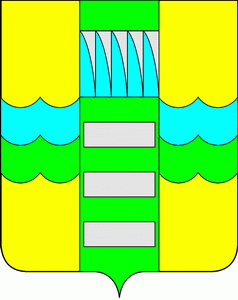 В целях приведения в соответствие с решением Совета депутатов муниципального образования город Саяногорск от 16.06.2020 №226 «О бюджете муниципального образования  город Саяногорск на 2020 год и на плановый период 2021 и 2022 годов», руководствуясь постановлением Правительства Российской Федерации от 07.05.2017 № 541 «Об общих требованиях к нормативным правовым актам, муниципальным правовым актам, регулирующим предоставление субсидий некоммерческим организациям, не являющимся государственными (муниципальными) учреждениями», постановлением Администрации муниципального образования г. Саяногорск от 02.07.2015 №626 «Об утверждении Порядка разработки, утверждения, реализации и оценки эффективности муниципальных программ муниципального образования город Саяногорск», статьей 32 Устава муниципального образования город Саяногорск, утвержденного решением Саяногорского городского Совета  депутатов от 31.05.2005 №35, Администрация муниципального образования город Саяногорск П О С Т А Н О В Л Я Е Т:  Внести в приложение №1 к Постановлению Администрации муниципального образования г. Саяногорск от 14.12.2017 №997 «Об утверждении муниципальной программы «Обеспечение землеустройства и улучшение инженерно-технической инфраструктуры территорий садоводческих, огороднических некоммерческих товариществ муниципального образования город Саяногорск» (далее – муниципальная программа) следующие изменения:В паспорте муниципальной программы позицию, касающуюся объемов бюджетных средств, изложить в следующей редакции:« ».	1.2. Раздел «V. Перечень основных мероприятий муниципальной программы» изложить в следующей редакции:«V. Перечень основных мероприятий муниципальной программы Система программных мероприятий содержит два отдельных мероприятия, направленных на достижение цели и решение задач, обозначенных в паспорте Программы:».1.3. Абзацы 1-5 раздела «VI. Обоснование ресурсного обеспечения муниципальной программы» изложить в следующей редакции:«Общий объем финансирования Программы из бюджета муниципального образования город Саяногорск – 362,0 тыс. рублей, в том числе по годам:2018 год  – 100,0 тыс.рублей; год  – 52,0 тыс. рублей; год  –  10,0 тыс. рублей;2021 год  –  200,0 тыс. рублей.».Внести в приложение к муниципальной программе «Порядок и условия предоставления субсидий из бюджета муниципального образования город Саяногорск на реализацию мероприятий, направленных на улучшение инженерно-технической инфраструктуры, проведение работ по защите земельных участков от загрязнений с целью соблюдения экологических и санитарных требований, проведения  землеустроительных и кадастровых работ» (далее – Порядок) следующие изменения:Подпункт 1.6 раздела 1 Порядка изложить в следующей редакции:«1.6. Размер субсидии составляет:- и (или) на улучшение инженерно-технической инфраструктуры - до 50% общей суммы сметных затрат, но не более 100000 (ста тысяч) рублей в 2018 году, не более 52000 (пятидесяти двух тысяч) рублей в 2019 году, не более 10000 (десяти тысяч) рублей в 2020 году и не более 200000 (двухсот тысяч) рублей в 2021 году;- и (или) на проведение работ по защите земельных участков от загрязнений с целью соблюдения экологических и санитарных требований, а также землеустроительных и кадастровых работ при организации территорий товариществ - до 70% общей суммы сметных затрат, но не более 100000 (ста тысяч) рублей в 2018 году, не более 52000 (пятидесяти двух тысяч) рублей в 2019 году, не более 10000 (десяти тысяч) рублей в 2020 году и не более 200000 (двухсот тысяч) рублей в 2021 году;».3.   Настоящее постановление вступает в силу после дня его официального опубликования в средствах массовой информации и распространяется на правоотношения, возникшие с 01.01.2020.4. Отделу по взаимодействию со СМИ и связям с общественностью Администрации муниципального образования город Саяногорск опубликовать настоящее постановление в городской газете «Саянские ведомости» и разместить на официальном сайте муниципального образования город Саяногорск в информационно - телекоммуникационной сети «Интернет».5. Контроль за исполнением настоящего постановления возложить на заместителя Главы муниципального образования город Саяногорск по жилищно-коммунальному хозяйству, транспорту и строительству.Исполняющий обязанности Главы муниципального образования город Саяногорск                                                                                           Е.Г. Ряшенцева                                                       проект постановления размещен на официальном сайте муниципального образования город Саяногорск для независимой антикоррупционной экспертизы и антимонопольной экспертизы с 09.07.2020 по 15.07.2020 Исполнитель: Мишина Е.В. т.(39042) 62477Рассылка: в дело, КЖКХиТ, отдел по взаимодействию со СМИ и связям с общественностью Администрации муниципального образования город Саяногорск О внесении изменений в постановление Администрации муниципального образования город Саяногорск от 14.12.2017 № 997 Объемы бюджетных средствОбъем финансирования, всего: 362,00 тыс. руб., в том числе: бюджет муниципального образования город Саяногорск, в том числе по годам:2018 год - 100,00 тыс. руб.2019 год - 52,00 тыс. руб.2020 год - 10,00 тыс. руб.2021 год - 200,00 тыс. руб.п/пНаименование основного мероприятияИтого:Потребность в финансовых средствах по годам, тыс.руб.Потребность в финансовых средствах по годам, тыс.руб.Потребность в финансовых средствах по годам, тыс.руб.Потребность в финансовых средствах по годам, тыс.руб.п/пНаименование основного мероприятияИтого:2018 год2019 год2020 год2021 годп/пНаименование основного мероприятияИтого:средства муниципального образования г.Саяногорсксредства муниципального образования г.Саяногорсксредства муниципального образования г.Саяногорсксредства муниципального образования г.Саяногорск12345671.Предоставление субсидии   товариществам362,0100,052,010,0200,02.Информационная, консультационная, методическая поддержка членов товариществ  Текущее финансирование Текущее финансирование Текущее финансирование Текущее финансирование Текущее финансированиеВсего по Программе:            Всего по Программе:            362,0100,052,010,0200,0СОГЛАСОВАНО: Заместитель Главы муниципальногообразования г.Саяногорск  И.А. Данилов  И.А. ДаниловЗаместитель Главы муниципального образования г. Саяногорск по жилищно-коммунальному хозяйству, транспорту и строительству                  С.А. Борисов                  С.А. БорисовРуководитель «Бюджетно-финансового управления администрации города Саяногорска»                     И.В. Пожар                     И.В. ПожарРуководитель Комитета по жилищно-коммунальному хозяйству и транспорту города Саяногорска           А.В. Врагов           А.В. ВраговУправляющий делами Администрации муниципального образования 
г. Саяногорск             А.Г. Козловская